LESSON TEN – SOCIAL MEDIA: THE DANGERS AND IMPACT ON MENTAL HEALTH AND WELLBEINGLESSON TEN – SOCIAL MEDIA: THE DANGERS AND IMPACT ON MENTAL HEALTH AND WELLBEINGLESSON TEN – SOCIAL MEDIA: THE DANGERS AND IMPACT ON MENTAL HEALTH AND WELLBEINGLESSON TEN – SOCIAL MEDIA: THE DANGERS AND IMPACT ON MENTAL HEALTH AND WELLBEINGLESSON TEN – SOCIAL MEDIA: THE DANGERS AND IMPACT ON MENTAL HEALTH AND WELLBEINGTASK 1: Complete each of the boxes about the Four Biggest Hazards of Social Media. TASK 1: Complete each of the boxes about the Four Biggest Hazards of Social Media. TASK 1: Complete each of the boxes about the Four Biggest Hazards of Social Media. TASK 1: Complete each of the boxes about the Four Biggest Hazards of Social Media. TASK 1: Complete each of the boxes about the Four Biggest Hazards of Social Media. Definition. What do you think this danger is? How might it affect your mental health and wellbeing?Can you think of any examples?Can you think of any examples?How could you avoid this danger?TROLLINGGOING VIRALONLINE CHALLENGESNOT THINKING AHEADTASK 2: Read the information in your group at each of the four stations. Write down: The overall message of the stationThe two most interesting facts in the article (give data if possible)One question you would ask about the articleTASK 2: Read the information in your group at each of the four stations. Write down: The overall message of the stationThe two most interesting facts in the article (give data if possible)One question you would ask about the articleTASK 2: Read the information in your group at each of the four stations. Write down: The overall message of the stationThe two most interesting facts in the article (give data if possible)One question you would ask about the articleTASK 2: Read the information in your group at each of the four stations. Write down: The overall message of the stationThe two most interesting facts in the article (give data if possible)One question you would ask about the articleTASK 2: Read the information in your group at each of the four stations. Write down: The overall message of the stationThe two most interesting facts in the article (give data if possible)One question you would ask about the articleSTATION ONESTATION ONESTATION ONESTATION TWOSTATION TWOSTATION THREESTATION FOURSTATION FIVE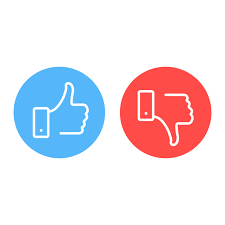 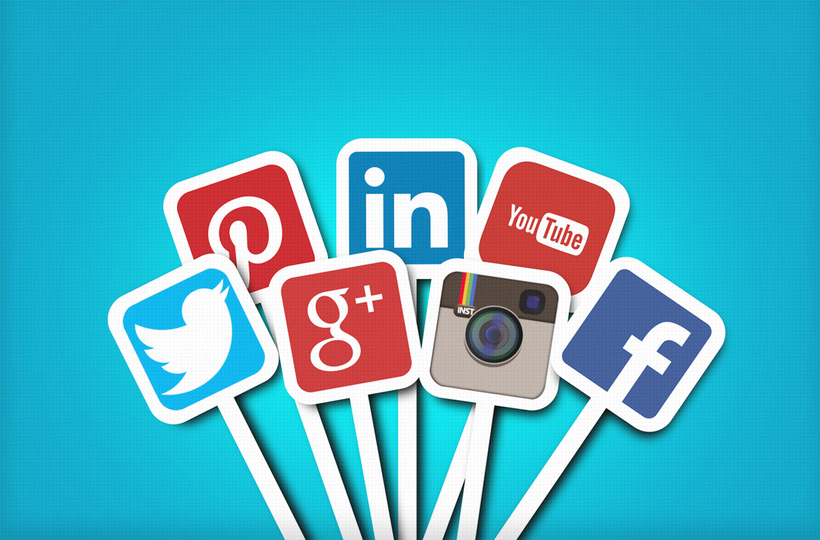 